《臺灣犯罪學》期刊創刊及徵稿公告　　《臺灣犯罪學（Taiwanese Journal of Criminology）》為學術性刊物，自110年8月起，由國立臺北大學犯罪學研究所《犯罪與刑事司法研究》期刊及中華民國犯罪學學會《犯罪學期刊》併刊，以邁向全國犯罪學標竿期刊為目標，並加入國際犯罪學刊物行列。　　本刊希望提供國內、外犯罪學與刑事政策研究學者、實務工作者以及研究生一個發表研究成果、激盪研究想法、促成合作關係的園地。特別鼓勵具有原創性、符合學術論文要件的稿件踴躍投稿。歡迎國內外犯罪學、刑事政策、法律與社會問題等相關領域實徵研究與理論探討論文投稿。但已在他處發表之文稿恕不刊登（研討會論文不在此限）。稿件格式(一)本期刊徵求中英文稿件，採用APA格式第七版。(二)徵稿形式：1.研究紀要：開發特定議題或引發概念討論（字數不超過六千字）。2.書評：就國內外出版之學術專書所撰寫之評論（字數不超過一千五百字）。3.具原創性研究成果之正式研究論文。  I.中文稿件須附：中文篇名、中文摘要（500字以內）、中文關鍵詞（至少5個）及本文（字數15,000至18,000之間）；並列英文篇名、英文摘要（250字以內）、英文關鍵詞（至少5個）。  II.英文稿件須附：英文稿件須附：英文篇名、英文摘要（250字以內）、英文關鍵詞（至少5個）及本文（字數8,000至9,000之間）；不諳中文作者可免附中文摘要與關鍵字。二、本期刊為半年刊，每年六、十二月出版。三、採用線上投稿系統，隨到隨審：(一)《臺灣犯罪學》投稿系統：https://ntpu.cloudreview.tw/tjc/，7月15日正式上線，請依指示進行投稿作業，恕不再接受紙本或電子檔稿件。(二)為落實匿名審查，上傳檔案請勿出現作者姓名、職稱、連絡電話、地址與電子郵件帳號等足以辨識身分之個人資訊，上述資訊請填入於系統之的相應欄位。審查：論文由編輯委員會議委託兩名相關學者專家雙向匿名審稿，若兩名審查委員之意見不一，則另尋第三位審查委員再做審查，綜合三位審查委員意見，由編輯委員會做出是否刊登之決定。若有問題，請聯繫：(一)編輯楊小姐，02-8674-1111轉67087。(二)蔡助教，03-328-1891。北大校徽：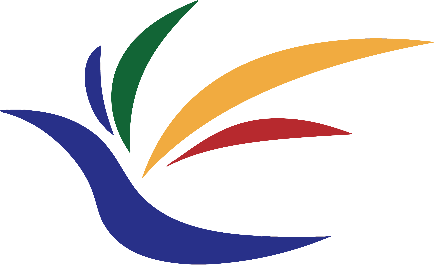 犯罪學學會：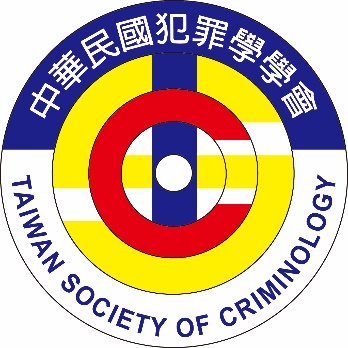 